OSNOVNA ŠKOLA IVANA PERKOVCA     Šenkovec, Zagrebačka 30    Š k o l s k a  k u h i n j a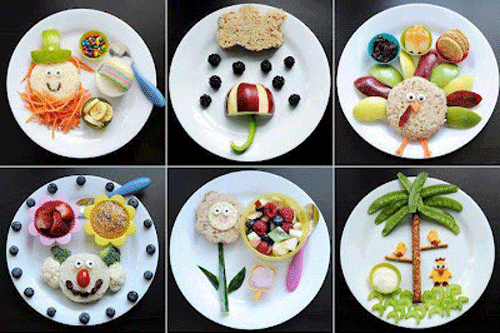 16.01.2023. – 20.01.2023.PONEDJELJAK:Graham cvjetno pecivo, sirni namaz, čaj s medom i limunom, jabukaUTORAK:Krumpir gulaš s junetinom i povrćem, kukuruzni kruhSRIJEDA:Šareni sendvič (cvjetno pecivo, pureća šunka, sir, svježa zelena salata), sok od bazge i limunaČETVRTAK:Varivo do graha i tjestenine s povrćem i kobasicama, raženi kruhPETAK:Kukuruzne pahuljice, mlijeko, bananaD o b a r   t e k !